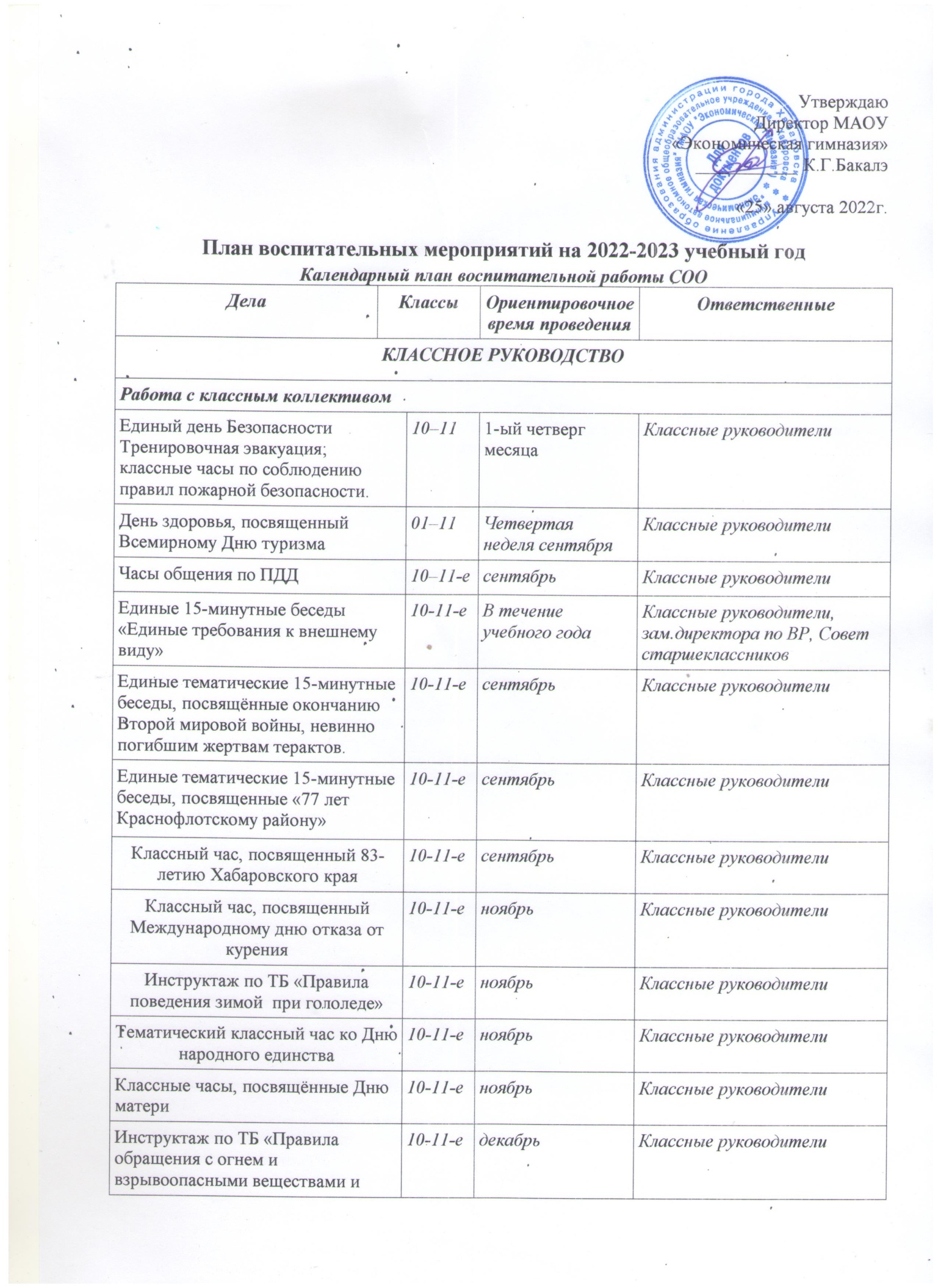 РАЗДЕЛ V.  РУКОВОДСТВО ОБРАЗОВАТЕЛЬНОЙ ДЕЯТЕЛЬНОСТЬЮ.1. Педагогические советы. 2. Совещания при директоре 2022-2023 учебный год.Единые тематические 15-минутки, посвященные снятию Ленинградской блокады ,Сталинградской битве.Единые тематические 15-минутки, посвященные снятию Ленинградской блокады ,Сталинградской битве.Единые тематические 15-минутки, посвященные снятию Ленинградской блокады ,Сталинградской битве.10-11-еянварьКлассные руководителиБеседы по правилам поведения на железнодорожном полотне в зимний период.Беседы по правилам поведения на железнодорожном полотне в зимний период.Беседы по правилам поведения на железнодорожном полотне в зимний период.10-11февральКлассные руководителиЧас общения «Антитерроризм  - детям»:  обнаружение подозрительного предмета, который может оказаться самодельным взрывным устройством.Час общения «Антитерроризм  - детям»:  обнаружение подозрительного предмета, который может оказаться самодельным взрывным устройством.Час общения «Антитерроризм  - детям»:  обнаружение подозрительного предмета, который может оказаться самодельным взрывным устройством.10-11февральКлассные руководителиКлассные мероприятия в рамках военно-патриотического месячникаКлассные мероприятия в рамках военно-патриотического месячникаКлассные мероприятия в рамках военно-патриотического месячника10-11февральКлассные руководителиИнструктаж «Осторожно, гололёд!», «Первая помощь при обморожениях».Инструктаж «Осторожно, гололёд!», «Первая помощь при обморожениях».Инструктаж «Осторожно, гололёд!», «Первая помощь при обморожениях».10-11январьКлассные руководителиВстречи с ветеранами ВОВ, локальных воин и военнослужащими армии и флота.Встречи с ветеранами ВОВ, локальных воин и военнослужащими армии и флота.Встречи с ветеранами ВОВ, локальных воин и военнослужащими армии и флота.10–11-е февральКлассные руководителиЗанятия по пропаганде безопасности движения и предупреждения ДТП,Занятия по пропаганде безопасности движения и предупреждения ДТП,Занятия по пропаганде безопасности движения и предупреждения ДТП,10–11-е мартКлассные руководители, инспектор ГБДДБеседа по правилам пожарной безопасности «Запомнить нужно твердо нам – пожар не возникает сам!».Беседа по правилам пожарной безопасности «Запомнить нужно твердо нам – пожар не возникает сам!».Беседа по правилам пожарной безопасности «Запомнить нужно твердо нам – пожар не возникает сам!».10–11-е мартКлассные руководителиБеседы «О правилах противопожарного поведения в лесу»Беседы «О правилах противопожарного поведения в лесу»Беседы «О правилах противопожарного поведения в лесу»10–11-е апрельКлассные руководителиЧас общения, посвященный Всемирному дню здоровьяЧас общения, посвященный Всемирному дню здоровьяЧас общения, посвященный Всемирному дню здоровья10–11-е апрельКлассные руководителиКлассные часы «Мы - дети галактики» ко Дню космонавтики.Классные часы «Мы - дети галактики» ко Дню космонавтики.Классные часы «Мы - дети галактики» ко Дню космонавтики.10–11-е апрельКлассные руководителиПроведение единых тематических 15-минуток «История парламентаризма в России».Проведение единых тематических 15-минуток «История парламентаризма в России».Проведение единых тематических 15-минуток «История парламентаризма в России».10–11-е апрельКлассные руководителиЧасы общения «Спешите делать добрые дела»Часы общения «Спешите делать добрые дела»Часы общения «Спешите делать добрые дела»10–11-е апрельКлассные руководителиИнструктаж по ТБ «Правила поведения  в общественных местах, на водоемах и дорогах».Инструктаж по ТБ «Правила поведения  в общественных местах, на водоемах и дорогах».Инструктаж по ТБ «Правила поведения  в общественных местах, на водоемах и дорогах».10–11-е апрельКлассные руководителиКлассные часы и часы общения «Моя семья – мое богатство».Классные часы и часы общения «Моя семья – мое богатство».Классные часы и часы общения «Моя семья – мое богатство».10–11-е апрельКлассные руководителиЕдиный классный час, посвященный  Дню ПобедыЕдиный классный час, посвященный  Дню ПобедыЕдиный классный час, посвященный  Дню Победы10–11-е МАЙКлассные руководителиКлассный час, посвященный Дню семьиКлассный час, посвященный Дню семьиКлассный час, посвященный Дню семьи10–11-е МАЙКлассные руководителиИндивидуальная работа с обучающимисяИндивидуальная работа с обучающимисяИндивидуальная работа с обучающимисяИндивидуальная работа с обучающимисяИндивидуальная работа с обучающимисяИндивидуальная работа с обучающимисяИндивидуальные беседы с обучающимися 10–11  10–11  10–11 В течение учебного годаКлассные руководителиАдаптация вновь прибывших обучающихся в классе10–1110–1110–11Ноябрь,январь,апрельКлассные руководителиИндивидуальная работа с учащимися, находящимися в трудной жизненной ситуации.10-1110-1110-11В течение учебного годаКлассные руководители, Зам.директора по ВР, психолог, инспектор ПДНИндивидуальная образовательная траекторияИндивидуальная образовательная траекторияИндивидуальная образовательная траекторияИндивидуальная образовательная траекторияИндивидуальная образовательная траекторияИндивидуальная образовательная траекторияВедение портфолио с обучающимися класса 10–11 10–11 10–11 В течение годаКлассные руководителиРабота с учителями предметниками в классеРабота с учителями предметниками в классеРабота с учителями предметниками в классеРабота с учителями предметниками в классеРабота с учителями предметниками в классеРабота с учителями предметниками в классеКонсультации с учителями-предметниками (соблюдение единых требований в воспитании, предупреждение и разрешение конфликтов) 10–11 10–11 10–11Еженедельнопедагоги внеурочной деятельности, учителя - предметникиРабота с родителями обучающихся или их законными представителямиРабота с родителями обучающихся или их законными представителямиРабота с родителями обучающихся или их законными представителямиРабота с родителями обучающихся или их законными представителямиРабота с родителями обучающихся или их законными представителямиРабота с родителями обучающихся или их законными представителямиЗаседание родительского комитета класса10–1110–1110–11Один раз в триместрКлассные руководители, родительский комитет класса,администрация школы (по требованию)Диагностика семей первоклассников и семей вновь прибывших   учащихся.10–1110–1110–11Классные руководители,Соц.педагогКлассные родительские собрания10–1110–1110–11Один раз в триместрКлассные руководители, родительский комитет класса,администрация школы (по требованию)Оформление социальных паспортов классов.10–11-е10–11-е10–11-еСентябрьУчителя начальных классов,Соц.педагогРейды в семьи несовершеннолетних, состоящих на учёте.10–11-е10–11-е10–11-еСентябрь, далее по необходимости.Классные руководители.Соц.педагог, инспектор ПДНРаспространение плакатов, буклетов по пропаганде здорового образа жизни.10-11-е10-11-е10-11-еноябрьЗам.директора по ВР,Совет Старшеклассников, волонтёры гимназииПравовой лекторий«Права и обязанности несовершеннолетних»10-1110-1110-11февральинспектором ПДН, участковым полиции.ШКОЛЬНЫЙ УРОКШКОЛЬНЫЙ УРОКШКОЛЬНЫЙ УРОКШКОЛЬНЫЙ УРОКШКОЛЬНЫЙ УРОКШКОЛЬНЫЙ УРОК. Единый классный час, посвященный Дню знаний.10–11-е 10–11-е 10–11-е Сентябрь Классные руководителиЕдиный «Урок безопасности» в сети Интернет.10–11-е 10–11-е 10–11-е октябрьКлассные руководителиЗанятия по пропаганде безопасного движения и предупреждения ДДТТ.10–11-е 10–11-е 10–11-е ноябрьКлассные руководителиЧас общения, посвященный Дню инвалидов10–11-е 10–11-е 10–11-е декабрьКлассные руководителиЕдиные тематические беседы, посвящённые Дню героев Отечества10–11-е 10–11-е 10–11-е декабрьКлассные руководителиПравовой лектории «Ответственность несовершеннолетних за совершение правонарушений, общественно-опасных деяний».10-1110-1110-11декабрьИнспектор ПДН и КДНиЗПУроки мужества «О доблести, о подвигах, о славе».10–11-е 10–11-е 10–11-е февральКлассные руководителиДОПОЛНИТЕЛЬНОЕ ОБРАЗОВАНИЕ ДОПОЛНИТЕЛЬНОЕ ОБРАЗОВАНИЕ ДОПОЛНИТЕЛЬНОЕ ОБРАЗОВАНИЕ ДОПОЛНИТЕЛЬНОЕ ОБРАЗОВАНИЕ ДОПОЛНИТЕЛЬНОЕ ОБРАЗОВАНИЕ ДОПОЛНИТЕЛЬНОЕ ОБРАЗОВАНИЕ Организация внеурочной деятельности обучающихся. Операция «Мир увлеченных»: запись в кружки, секции, студии, факультативы.10-11е10-11е10-11есентябрьУчителя начальных классов,замдиректора по УВР,замдиректора по ВР,Участие в городских соревнованиях «Лыжня России»10-11е10-11е10-11еянварьПедагог Доп. образованияРАБОТА С РОДИТЕЛЯМИРАБОТА С РОДИТЕЛЯМИРАБОТА С РОДИТЕЛЯМИРАБОТА С РОДИТЕЛЯМИРАБОТА С РОДИТЕЛЯМИРАБОТА С РОДИТЕЛЯМИОбщешкольный совет родителейОбщешкольный совет родителей10–11-е10–11-еОдин раз в триместрДиректорКонсультации с психологомКонсультации с психологом10–11-е10–11-еПо графикуПсихологКруглый стол «Вопросы воспитания»Круглый стол «Вопросы воспитания»10–11-е10–11-еОдин раз в триместрЗамдиректора по ВР,психологОбщешкольное родительское собраниеОбщешкольное родительское собрание10–11-е10–11-еоктябрьЗамдиректора по ВР,психолог«Родительский урок», посвященный профилактике употребления ПАВ, табака и спиртосодержащей продукции.«Родительский урок», посвященный профилактике употребления ПАВ, табака и спиртосодержащей продукции.10–11-е10–11-есентябрььЗамдиректора по ВР,психологАктивация сертификатов ДОП образованияАктивация сертификатов ДОП образования10–11-е10–11-еВ течении годаЗамдиректора по ВР,Городское родительское собрание.Городское родительское собрание.10–11-е10–11-еоктябрьУправление образованияГородская родительская конференция.Городская родительская конференция.10–11-е10–11-еоктябрьУправление образованияИндивидуальная работа с родителями по вопросам адаптации обучающихся.Индивидуальная работа с родителями по вопросам адаптации обучающихся.10 классы10 классыоктябрьЗаместители директоров, психолог, классные руководители.Заседание родительского комитета.Заседание родительского комитета.октябрьадминистрацияРодительский лекторий «Наши взрослые дети» Родительский лекторий «Наши взрослые дети» 10-11 классы.10-11 классы.декабрьЗамдиректора по ВР,психологВстреча с родителями 11 классов по вопросам организации и проведения праздника «Последний звонок» и «Прием Мэром города Хабаровска выпускников общеобразовательных учреждений города».Встреча с родителями 11 классов по вопросам организации и проведения праздника «Последний звонок» и «Прием Мэром города Хабаровска выпускников общеобразовательных учреждений города».1111январьЗам. директора по ВР, педагог – организатор, классные руководителиВстреча с родителями 11 классов по вопросам организации и проведения экзаменов, праздника «Последний звонок».Встреча с родителями 11 классов по вопросам организации и проведения экзаменов, праздника «Последний звонок».1111мартЗам. директоров, педагог – организатор, классные руководителиОбщешкольное родительское собрание «Подготовка к летнему отдыху учащихся».Общешкольное родительское собрание «Подготовка к летнему отдыху учащихся».10-1110-11майЗам. директора по ВРКЛЮЧЕВЫЕ ОБЩЕШКОЛЬНЫЕ ДЕЛАКЛЮЧЕВЫЕ ОБЩЕШКОЛЬНЫЕ ДЕЛАКЛЮЧЕВЫЕ ОБЩЕШКОЛЬНЫЕ ДЕЛАКЛЮЧЕВЫЕ ОБЩЕШКОЛЬНЫЕ ДЕЛАКЛЮЧЕВЫЕ ОБЩЕШКОЛЬНЫЕ ДЕЛАКЛЮЧЕВЫЕ ОБЩЕШКОЛЬНЫЕ ДЕЛАВ течение годаВ течение годаВ течение годаВ течение годаВ течение годаВ течение годаТоржественная линейка, посвященная Дню знаний  10–11-е10–11-е10–11-е1 сентябряЗамдиректора по ВР,Подготовка к проведению  мероприятий в рамках «Дня гимназии»10–11-е10–11-е10–11-еСентябрь–октябрьЗамдиректора по ВР,Педагог-организатор.Подготовка к концерту «Учитель, перед именем твоим…» (отбор номеров художественной самодеятельности, от класса – по  1 номеру)10-11-е10-11-е10-11-еСентябрь–октябрьКлассные руководители, Замдиректора по ВР,Педагог-организатор.Проведение всероссийского дня ГО, проведение бесед со школьниками по тематике действий в ЧС и гражданской обороны.10-11-е10-11-е10-11-еоктябрьКлассные руководители, учитель ОБЖОбщешкольный праздник «День гимназии»10-11-е10-11-е10-11-еоктябрьКлассные руководители, Замдиректора по ВР, Педагог-организатор.Всероссийская акция «День учителя» в формате «День единых действий10-11-е10-11-е10-11-еоктябрьКлассные руководители, Замдиректора по ВР, Педагог-организатор.Акция «Милосердие».Международный день пожилого человека. Встреча с ветеранами пед. труда.10-11-е10-11-е10-11-еоктябрьКлассные руководители, Замдиректора по ВР, Педагог-организатор.Профилактика наркомании,  алкоголизма  и  поведенческих  заболеваний. Встречи с работниками мед.университета.10-11-е10-11-е10-11-еноябрьКлассные руководители, Замдиректора по ВР, врач-наркологПроведение школьного этапа военно-спортивной игры «Патриот».10-11-е10-11-е10-11-еноябрьКлассные руководители, Замдиректора по ВРПроведение мероприятий, посвященных Всемирному дню борьбы  со СПИДом10-11-е10-11-е10-11-едекабрьКлассные руководители, Замдиректора по ВРНовогодние танцевально-развлекательные программы10-1110-1110-11декабрьКлассные руководители, Замдиректора по ВР, педагог- организаторОбщегимназический праздник «Богатырские забавы», посвящённый Дню зимних видов спорта. 10-1110-1110-11январьКлассные руководители, Замдиректора по ВР, педагог- организаторСтарт месячника военно-патриотической работы «Нам Родину завещано любить!» (линейки по параллелям, получение заданий)10-1110-1110-11январьКлассные руководители, Замдиректора по ВР, педагог- организаторПроект « Во славу отцов и Отечества» по  плану месячника военно-патриотической работы  (песенные и танцевальные флеш - мобы патриотической направленности и др. , смотр строя и песни).1-111-111-11февральКлассные руководители, зам.директора по ВР, педагог- организатор,Учитель ОБЖАкция «Ветеран живет рядом» (поздравление ветеранов на дому).Участие в муниципальном этапе Всероссийской акции «Я – гражданин России!»101010февральКлассные руководители, зам.директора по ВРПраздник на весенних каникулах «Весенние забавы».10-1110-1110-11мартКлассные руководители, педагог - организаторПраздничный концерт «Во славу женщины».10-1110-1110-11мартКлассные руководители, педагог - организатор«К нам Масленица пришла!».10-1110-1110-11мартКлассные руководители, педагог - организаторАкция «Субботник во дворе дома, в котором я живу».в рамках общегородского субботника (22.04)22 апреля – День земли. Месячник по санитарной очистке территории гимназии.10-1110-1110-11апрельКлассные руководители, Зам. дирктора по ВРНеделя безопасности дорожного движения. 10-1110-1110-11апрельКлассные руководители, Зам. директора по ВР, инспектор ГБДДПрезидентские спортивные игры и ГТО10-1110-1110-11апрельУчителя физической культуры, руководитель ШСКГородская акция «Весенняя неделя добра»10-1110-1110-11апрельКлассные руководители, Зам. дирктора по ВРСмотр-конкурс Отрядов Почётного караула.10-1110-1110-11апрельУчитель ОБЖАкция «Ветеран живет рядом».10-1110-1110-11майКлассные руководители, Зам. дирктора по ВРЭкологическая акция – вторая жизнь твердых отходов10-1110-1110-11апрельКлассные руководители, Зам. дирктора по ВРПроведение общегородского субботника. 10-1110-1110-11майКлассные руководители, Зам. дирктора по ВРЛинейки к окончанию учебного года.10-1110-1110-11майКлассные руководители, Зам. директора по ВР, педагог -организаторПодведение итогов конкурса «Лучший  класс»( рейтинг)  за второе полугодие, год.10-1110-1110-11майКлассные руководители, Зам. директора по ВР, Несение Вахты памяти на посту № 1.101010майУчитель ОБЖУчастие в параде Победы.101010майУчитель ОБЖУчастие в шествии «Бессмертного полка».10-1110-1110-11майРодители, Классные руководители, Зам. директора по ВР, Акция «Поздравь ветерана».10-1110-1110-11майКлассные руководители, Зам. директора по ВР, Акция «Георгиевская ленточка».10-1110-1110-11майКлассные руководители, Зам. директора по ВР, Участие в шествии, посвящённом Дню города.101010майКлассные руководители, Зам. директора по ВР, ШКОЛЬНЫЕ МЕДИАШКОЛЬНЫЕ МЕДИАШКОЛЬНЫЕ МЕДИАШКОЛЬНЫЕ МЕДИАШКОЛЬНЫЕ МЕДИАШКОЛЬНЫЕ МЕДИАВ течение годаВ течение годаВ течение годаВ течение годаВ течение годаВ течение годаПресс-центр (корреспондент, фотокорреспондент)10–11-е10–11-е10–11-еЗаседания один раз в неделюОтветственный за сайт,фотографШкольная радиостудия ( радиолинейки, радионовости)10–11-е10–11-е10–11-еПо необходимостиСовет СтаршеклассниковЭКСКУРСИИ, ЭКСПЕДИЦИИ, ПОХОДЫЭКСКУРСИИ, ЭКСПЕДИЦИИ, ПОХОДЫЭКСКУРСИИ, ЭКСПЕДИЦИИ, ПОХОДЫЭКСКУРСИИ, ЭКСПЕДИЦИИ, ПОХОДЫЭКСКУРСИИ, ЭКСПЕДИЦИИ, ПОХОДЫЭКСКУРСИИ, ЭКСПЕДИЦИИ, ПОХОДЫВ течение годаВ течение годаВ течение годаВ течение годаВ течение годаВ течение годаПоходы в театры, на выставки в выходные дни10–11-е10–11-е10–11-еВ течение годаКлассные руководители, учителя начальных классовПосещение культурно-досуговых учреждений города в дни зимних каникул10–11-е10–11-е10–11-еянварьКлассные руководителиНеделя Туризма.10–1110–1110–11Четвертая  неделя сентябряКлассные руководителиОРГАНИЗАЦИЯ ПРЕДМЕТНО-ЭСТЕТИЧЕСКОЙ СРЕДЫОРГАНИЗАЦИЯ ПРЕДМЕТНО-ЭСТЕТИЧЕСКОЙ СРЕДЫОРГАНИЗАЦИЯ ПРЕДМЕТНО-ЭСТЕТИЧЕСКОЙ СРЕДЫОРГАНИЗАЦИЯ ПРЕДМЕТНО-ЭСТЕТИЧЕСКОЙ СРЕДЫОРГАНИЗАЦИЯ ПРЕДМЕТНО-ЭСТЕТИЧЕСКОЙ СРЕДЫОРГАНИЗАЦИЯ ПРЕДМЕТНО-ЭСТЕТИЧЕСКОЙ СРЕДЫКонкурс  плаката «Безопасное колесо»10-1110-1110-11СентябрьЗамдиректора по ВР,классные руководителифотовыставка «Улыбка моей мамы» ко Дню матери.10-1110-1110-11ноябрьЗамдиректора по ВР,классные руководителиКонкурс рисунков, посвященный Дню матери10-1110-1110-11ноябрьЗамдиректора по ВР,классные руководителиКонкурс стенгазет на новогоднюю тему. 10-1110-1110-11ноябрьЗамдиректора по ВР,классные руководителиКонкурс новогодней игрушки. (школьный, районный)10-1110-1110-11ДекабрьЗамдиректора по ВР,классные руководителиСмотр-конкурс на лучшее новогоднее оформление класса «Украсим класс к Новому году»10-1110-1110-11ДекабрьЗам.директора по ВР, Совет Старшеклассников, классные руководители, учитель   ИЗОГородской конкурс творческих работ «Свет Рождества»10-1110-1110-11Декабрьклассные руководители, учитель   ИЗООформление здания школы к Новому году10-1110-1110-11Декабрьклассные руководители, учитель   ИЗОВыпуск новогодних газет и плакатов10-1110-1110-11Декабрьклассные руководители, учитель   ИЗОКонкурс творческих работ, посвященных Дню защитников Отечества10-1110-1110-11январьклассные руководители, учитель   ИЗОПроведение конкурсов рисунков в рамках военно-патриотического месячника.10-1110-1110-11февральклассные руководители, учитель   ИЗООформление гимназии к празднику, выставка детских творческих работ «Подарок маме».10-1110-1110-11мартклассные руководители, учитель   ИЗООформление школы ко Дню Победы.10-1110-1110-11апрельклассные руководители, учитель   ИЗОКонкурс рисунков «Этот день Победы!».10-1110-1110-11майклассные руководители, учитель   ИЗО№ТемыДата Ответственный1«Итоги  деятельности педагогического коллектива в 2021-2022 учебном году. Стратегия и тактика нового учебного года»Август 2022Директор, зам директора по УВР, ВР2"Современные образовательные технологии и актуальные проблемы реализации требований обновленных ФГОС" В программе: Обновление ФГОС:Методика организации образовательной деятельности на уроках в условиях формирующего оценивания. Профессиональные компетенции педагога для работы с обучающимися с ОВЗ.Проблемы и пути достижения образовательных результатов  ГИА, ОГЭ, ВПР.Технологии наставничества в образовательной деятельности.Психолого-педагогическая компетентность педагога: условия сохранения профессионального здоровья педагога. Ноябрь 2022Директор, зам директора по УВР, ВР3 «Стратегические направления развития гимназии: задачи, организация, критерии оценки»Февраль 2023Директор, зам директора по УВР, ВР4О допуске учащихся 9, 11 классов к государственной итоговой аттестацииМай 2023Директор, зам директора по УВР5О переводе учащихся первых  классов по второй классМай 2023Директор, зам директора по УВР6О переводе учащихся 2-х-8-х, 10-х классов в следующий классМай 2023Директор, зам директора по УВР7О получении учащимися 9 классов  основного общего образованияИюнь 2023Директор, зам директора по УВР8О получении учащимися 11 классов среднего полного общего образованияИюнь 2023Директор, зам директора по УВР9О получении учащимися 11 классов среднего  общего образованияИюнь 2023Директор, зам директора по УВРДатаТемаКонтрольОтветственныйсентябрь№ 1Выполнением Закона «Об образовании в РФ» в части реализации доступности общего образованияВыступлениеДиректорсентябрь№ 1Состояние охраны труда в гимназии.  О выполнении правил ТБ в спортивном зале и на спортивной площадке, в специализированных кабинетах.Выступление Зам директора по УВР Ивасенко С.Н.сентябрь№ 1Организация работы факультативов, кружков, секций, элективных курсов, ГПД, СМГрасписание работыЗам директора по ВР, УВР Легоньких Т.И., Ивасенко С.Н.сентябрь№ 1Обеспечение учебниками на новый учебный год.ВыступлениеБиблиотекарьсентябрь№ 1Организация работы с электронным журналом на платформе Дневник .руВыступлениеЗаместитель директора по УВР, технический специалистсентябрь№ 1Итоги статистической отчетности на начало учебного года. Итоги трудоустройства выпускников 9, 11-х классов.АнализЗам директора по УВР Павлова Е.Н.сентябрь№ 1Итоги организации  летней оздоровительной кампании 2022 годаСправкаЗам директора по ВРсентябрь№ 1Подготовка рабочих программ. ВыступлениеЗам директора по УВР Павлова Е.Н.сентябрь№ 1Комплектование групп объединений доп.  образования детей и спортивных секцийСправкаЗам директора по ВРоктябрь№ 2Итоги проверки школьной документации (э/журналы, личные дела, журналы обучающихся на дому).СправкаЗам директора по УВРоктябрь№ 2Итоги тематического контроля за преподаванием  предмета математика Справка Зам директора по УВР Ивасенко С.Н., Легоньких Т.И.октябрь№ 2Состояние работы  с обучающимися  гимназии по пропаганде безопасного движения  и предупреждению ДТП в рамках месячника «Внимание, дети!»СправкаЗам директора по ВР октябрь№ 2Итоги школьного этапа ВСОШСправкаЗам. директора по УВР Ухаботина Л.С.октябрь№ 2Итоги проверки планов воспитательной работыСправкаЗам директора по ВР октябрь№ 2Состояние работы по профилактике безнадзорности н/летнихСправкаЗам. директора по ВР октябрь№ 2Анализ обследования уровня готовности к обучению учащихся 1 классов СправкаПсихолог, заместитель директора по УВР, ВРоктябрь№ 2Итоги классно-обобщающего контроля 5, 10 классов (адаптация учащихся). Эффективность форм и методов работы классных руководителей по адаптации учащихся.СправкаПсихолог, зам. по ВР, УВР Ухаботина Л.С., Легоньких Т.И.ноябрь№ 3Итоги проверки школьной документации (объективность выставления четвертных оценок, своевременность заполнения журналов)СправкаЗам директора по УВРноябрь№ 3Внутренняя оценка качества образования Итоги работы за 1-й триместр (выполнение образовательных программ, результаты обучения (в том числе для обучающихся на дому). Посещаемость занятий.АнализЗам директора по УВР Павлова Е.Н., Ивасенко С..Н.ноябрь№ 3Соблюдение требований САНПиН в учебном процессеВыступлениеЗам директора по УВР Зам. директора по АХРноябрь№ 3Нормативно-правовая база итоговой аттестации учащихся в 2022-2023 учебном годуИнформацияЗам директора по УВР Легоньких Т.И., Ухаботина Л.С.ноябрь№ 3Организация  и участие обучающихся в мероприятиях Дня гимназии и Дня самоуправлениясправкаЗам.директора по ВР ноябрь№ 3Инструктаж по ТБ при проведении новогодних праздниковИнструктажОтв. за ТБ Ивасенко С.Н.Декабрь№ 4Анализ проведения декады ЗОЖСправкаЗам.директора по ВРДекабрь№ 4Состояние спортивно-массовой работы гимназииСправкаЗам.директора по ВР Декабрь№ 4Итоги тематического контроля преподавания физической культуры  Справказаместитель директора по УВР Ивасенко С,Н,, Ухаботина Л.С.Декабрь№ 4Промежуточные итоги образовательной деятельности по формированию функциональной грамотностиСправкаЗам.директора по УВР Павлова Е.Н., Ухаботина Л.С.Декабрь№ 4Анализ проведения итогового сочинения выпускников 11 классовАнализЗам. директора по УВР Лёгоньких Т. И.Декабрь№ 4Итоги классно-обобщающего контроля 6а  классаСправкаЗам директора по УВР Ухаботина Л.С.Январь№ 5Итоги контроля за преподаванием  предмета русского языка на 1 уровне образованияСправка Зам директора по УВР Ивасенко С.Н.Январь№ 5Итоги проверки школьной документации (объективность выставления четвертных оценок, своевременность заполнения журналов, запись инструктажей по ТБ) (в том числе журналов обучающихся на дому). Итоги проверки журналов внеурочной деятельности.СправкаЗам директора по УВР, зам. директора по ВРЯнварь№ 5Анализ уровня заболеваемости и травматизма участников образовательного процесса.ВыступлениеМедицинский работникЯнварь№ 5Итоги контроля за преподаванием  предмета географияСправкаЗам.директора по по Зам директора по УВР Ухаботина Л.С.Январь№ 5Итоги промежуточного контроля достижения метапредметного результата учащихся 5-х классовСправкаЗам.директора по УВР Павлова Е.Н.Январь№ 5Итоги  организации каникулярной деятельности и новогодних мероприятийСправкаЗам.директора по ВР Январь№ 5Итоги работы библиотеки по сохранности уч. фонда.ВыступлениеЗав.библиотекойЯнварь№ 5Итоги тематического контроля за подготовкой к итоговой аттестации учащихся 9-х, 11-х классов СправкаЗам. директора по УВР Ухаботина Л.С., Легоньких Т.И.февраль№ 6Итоги работы гимназии  и классных руководителей по патриотическому  воспитаниюсправкаЗам.директора по ВРфевраль№ 6Подготовка гимназии к новому учебному году (материально- техническое обеспечение)Выступление Директорфевраль№ 6Внутренняя оценка качества образования Итоги работы за 2-й триместр (выполнение образовательных программ, результаты обучения (в том числе для обучающихся на дому). Посещаемость занятий.СправкаЗам директора по УВР Павлова Е.Н., Ивасенко С..Н.февраль№ 6О ходе подготовки программно-учебного обеспечения и учебного плана на 2023-2024 учебный год.ВыступлениеЗам директора по УВР Павлова Е.Н.февраль№ 6Организация и проведение тематических классных часовСправкаЗам.директора по ВРфевраль№ 6Итоги тематического контроля преподавания  обществознанияСправкаЗам директора по УВР Легоньких Т.И.февраль№ 6Итоги классно-обобщающего контроля 7вг классовСправкаЗам.директора по УВР Павлова Е.Н.февраль№ 6Итоги классно-обобщающего контроля  4-х классов.СправкаЗам директора по УВР, ВР, психологМарт№ 7Анализ работы классных руководителей и социальных педагогов с несовершеннолетними и их семьями, находящимися в трудной жизненной ситуацииСправкаЗам директора по ВР.Март№ 7Анализ результатов итогового собеседования учеников 9-х классовСправкаЗам директора по УВР Ухаботина Л.С.Март№ 7Итоги проверки школьной документации (объективность выставления оценок, своевременность заполнения журналов, запись инструктажей по ТБ) Выступление Зам директора по УВРАпрель № 8Итоги репетиционных экзаменов учащихся 9-х, 11-х классовСправка Зам директора по УВРУхаботина Л.С., Легоньких Т.И.Апрель № 8Итоги проверки работы  педагогов дополнительного образования детей и руководителей спортивных секцийСправкаЗам директора по ВР  Апрель № 8Итоги работы логопунктаСправкаУчитель- логопед Скомкина Е.В.Апрель № 8Организация  и подготовка к летней оздоровительной кампании 2023 годаВыступление Зам директора по ВР Полякова С.Б.Май № 9Результативность работы Совета профилактики. Итоги работы педагогического коллектива по выполнению задач всеобуча. СправкаЗам директора по ВР Май № 9Подготовка к летнему оздоровительному сезонуСправкаЗам директора по ВР Май № 9Сохранность учебников.Выступление БиблиотекарьМай № 9Итоги проверки школьной документации Выступление Зам директора по УВРМай № 9О предоставлении платных услуг в ОУВыступлениеЗам. директора по УВР Павлова Е.Н.Май № 9Итоги аттестации учителейСправкаЗам. директора по УВРЛегоньких Т.И.Май № 9«О полноте реализации в течение 2022-2023 учебного года образовательных программ начального общего, основного общего, среднего общего образования»СправкаЗаместители директора по УВР Павлова Е.Н., Ивасенко С.Н., руководители МОМай № 9Итоги промежуточного контроля достижения метапредметного и личностного результата образования  учащихся 5-9-х классовСправкаЗам.директора по УВР Павлова Е.Н., заместитель директора по ВР, педагог- психолог